１　メニュー名薄揚げのモヤシカニカマ詰め薄揚げのモヤシカニカマ詰め薄揚げのモヤシカニカマ詰め薄揚げのモヤシカニカマ詰め２　出来上がり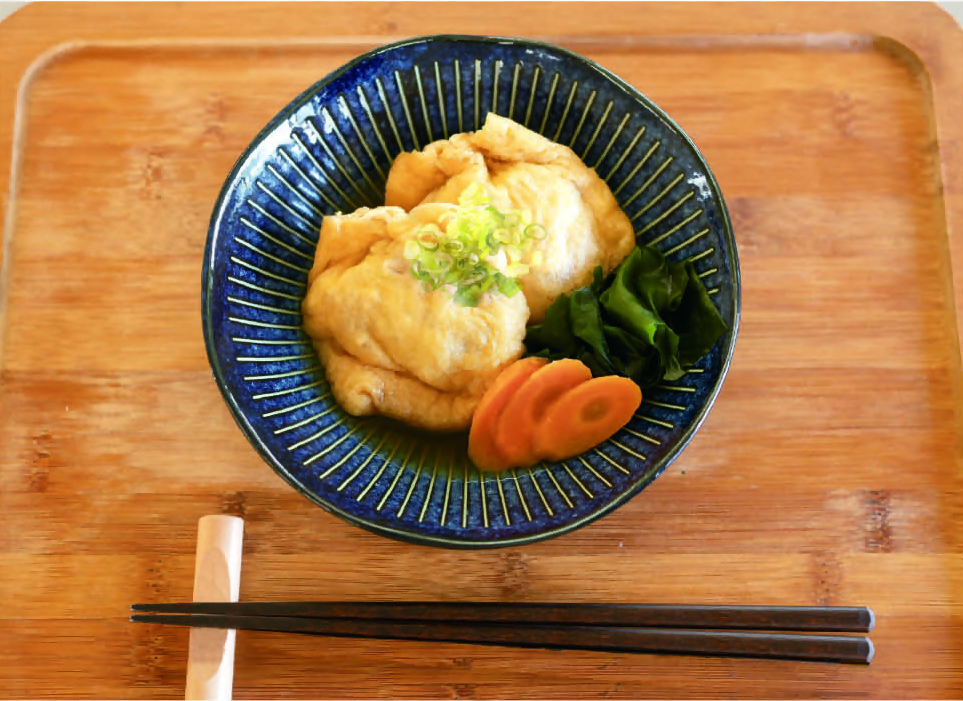 ３　レシピの紹介余りがちなモヤシとカニカマを、薄揚げの中に一緒に詰めて炊きました。詰める具材を替えても楽しめます。余りがちなモヤシとカニカマを、薄揚げの中に一緒に詰めて炊きました。詰める具材を替えても楽しめます。余りがちなモヤシとカニカマを、薄揚げの中に一緒に詰めて炊きました。詰める具材を替えても楽しめます。余りがちなモヤシとカニカマを、薄揚げの中に一緒に詰めて炊きました。詰める具材を替えても楽しめます。４　材料、分量材料（２人分）材料（２人分）材料（２人分）材料（２人分）４　材料、分量材料名材料名分量分量４　材料、分量薄揚げ薄揚げ２枚（約60ｇ）２枚（約60ｇ）４　材料、分量モヤシモヤシ200g200g４　材料、分量カニカマカニカマ4本（約60ｇ）4本（約60ｇ）４　材料、分量めんつゆ（４倍濃縮）めんつゆ（４倍濃縮）大さじ２（下味１、煮汁１）※ｽﾄﾚｰﾄの場合は1２0cc大さじ２（下味１、煮汁１）※ｽﾄﾚｰﾄの場合は1２0cc４　材料、分量みりん　　　みりん　　　大さじ1大さじ1４　材料、分量水水１５０cc (ｽﾄﾚｰﾄの場合は６０cc）１５０cc (ｽﾄﾚｰﾄの場合は６０cc）４　材料、分量酢酢小さじ１小さじ１４　材料、分量乾燥ワカメ乾燥ワカメ２ｇ２ｇ４　材料、分量小ねぎ小ねぎ１～２本（約5ｇ）１～２本（約5ｇ）４　材料、分量人参人参1/8本（約20ｇ）1/8本（約20ｇ）５　作り方写真写真手順５　作り方1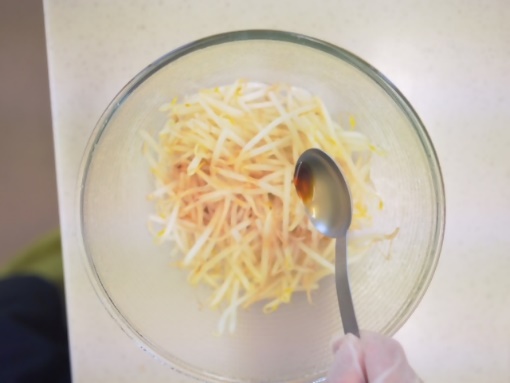 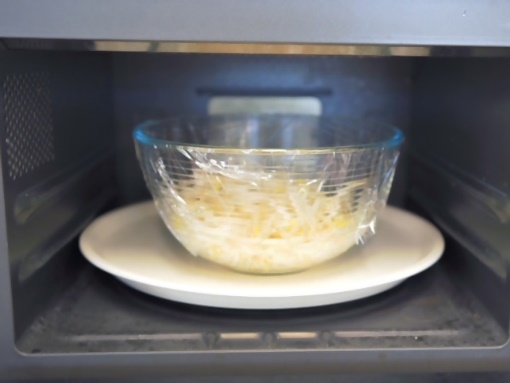 モヤシは、電子レンジ500ｗで２分間加熱し、めんつゆ大さじ１（ｽﾄﾚｰﾄタイプの場合大さじ２）をかけて下味をつける。５　作り方2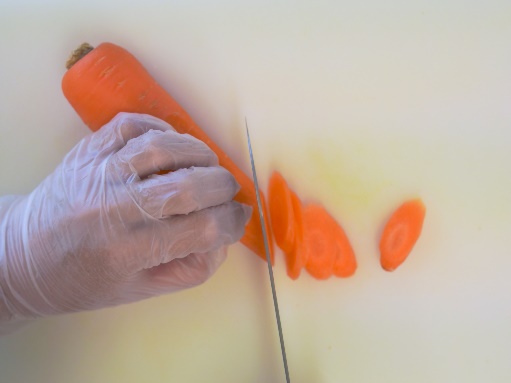 人参は３㎜幅の輪切り、小ねぎは小口切りにする。乾燥わかめは、ぬるま湯で戻しておく。カニカマはほぐし、１と混ぜ合わせる。５　作り方3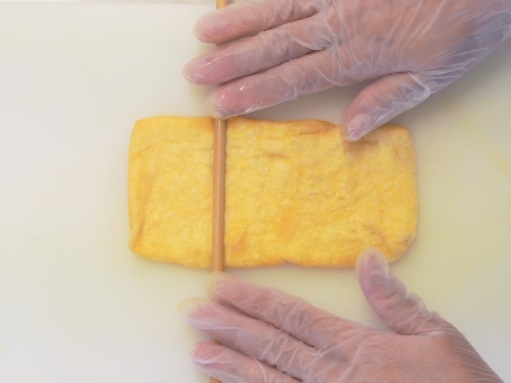 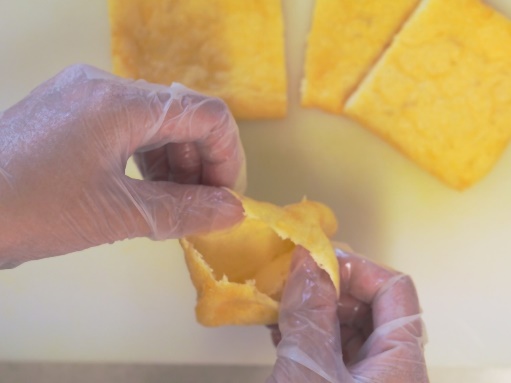 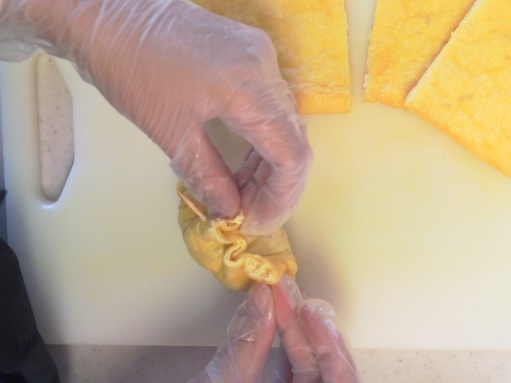 薄揚げを半分に切り、袋状にして2を詰め、爪楊枝で口を止める。５　作り方4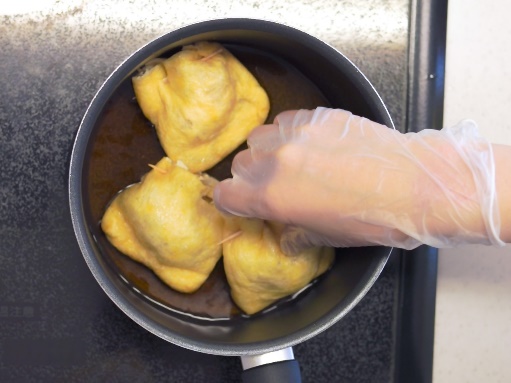 1で使用しためんつゆの残り、A、３、人参を鍋に入れ、沸騰後弱火で約10分間煮る。最後にわかめを入れ、火を止める。５　作り方5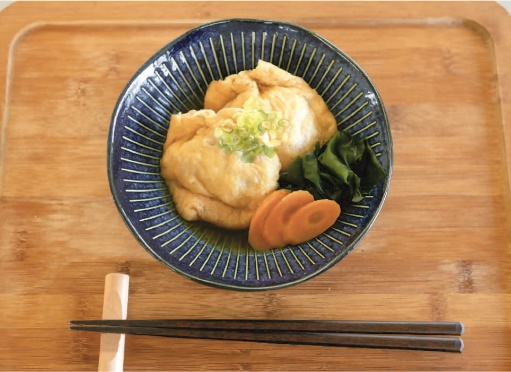 薄揚げの詰め物は爪楊枝を抜いて皿に盛る。わかめ、人参を添え、小ねぎを散らして出来上がり。６　コツ・ポイント薄揚げに入れる具材は、電子レンジ加熱でしんなりさせ、下味をつけるのがコツです。具材をしんなりさせずに詰めると、薄揚げが破れ、少しの量しか入りません。酢を入れることにより、人参が煮崩れせず、出来上がりもさっぱりとした味に仕上がります。薄揚げに入れる具材は、電子レンジ加熱でしんなりさせ、下味をつけるのがコツです。具材をしんなりさせずに詰めると、薄揚げが破れ、少しの量しか入りません。酢を入れることにより、人参が煮崩れせず、出来上がりもさっぱりとした味に仕上がります。薄揚げに入れる具材は、電子レンジ加熱でしんなりさせ、下味をつけるのがコツです。具材をしんなりさせずに詰めると、薄揚げが破れ、少しの量しか入りません。酢を入れることにより、人参が煮崩れせず、出来上がりもさっぱりとした味に仕上がります。薄揚げに入れる具材は、電子レンジ加熱でしんなりさせ、下味をつけるのがコツです。具材をしんなりさせずに詰めると、薄揚げが破れ、少しの量しか入りません。酢を入れることにより、人参が煮崩れせず、出来上がりもさっぱりとした味に仕上がります。７　このレシピの生い立ち薄揚げ、モヤシ、カニカマが残ってしまったので、薄揚げに詰めてめんつゆで煮込んでみたら、美味しい一品が出来ました。お出汁をたっぷり薄揚げが含むので、中身をキャベツなど他の余り野菜に替えても美味しく頂けます。薄揚げ、モヤシ、カニカマが残ってしまったので、薄揚げに詰めてめんつゆで煮込んでみたら、美味しい一品が出来ました。お出汁をたっぷり薄揚げが含むので、中身をキャベツなど他の余り野菜に替えても美味しく頂けます。薄揚げ、モヤシ、カニカマが残ってしまったので、薄揚げに詰めてめんつゆで煮込んでみたら、美味しい一品が出来ました。お出汁をたっぷり薄揚げが含むので、中身をキャベツなど他の余り野菜に替えても美味しく頂けます。薄揚げ、モヤシ、カニカマが残ってしまったので、薄揚げに詰めてめんつゆで煮込んでみたら、美味しい一品が出来ました。お出汁をたっぷり薄揚げが含むので、中身をキャベツなど他の余り野菜に替えても美味しく頂けます。